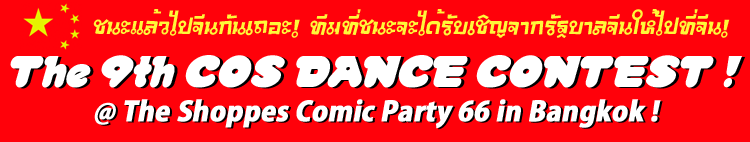 กรุณาส่ง e-mail ถึง info@negibose.jp แผ่นนี้1-1. Your Cosplay Name (by English)1-2. Your Cosplay Name (by English)2-1. Your mobile No2-2. Your mobile No3-1. Your e-mail3-2. Your e-mail4-1. Your facebook or blog URL4-2. Your facebook or blog URL